SFV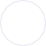 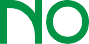 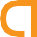 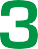 TXT